SELB Area Proposal Plans for Portadown College

BREAKING NEWS! 13/02/14
Click here to go to page on SELB website containing the outcome of the Dickson Plan Consultation Questionnaire and select "Craigavon Consultation Report"

Click here for BBC News report "Dickson Plan: Board scraps plans to merge schools" 





SELB Questionnaire 6th December, 2013
Click on the three documents below for more information about the SELB Questionnaire:
 
Suggested answers for SELB Questionnaire

Completed questionnaire example

FAQs for SELB Questionnaire

Suggested response to Q7 of Questionnaire

Click here for contact details for Concerned Parents' Groups, SELB Heads and members of NI Assembly Education Committee

Read the front page article from The Times Oct 15, 2013 here 
"School shake-up: technical colleges for teenagers"   

Click on here for "Myths about the SELB Proposals" (2nd October, 2013)

Click on here for the "Save the Dickson Plan Factsheet"
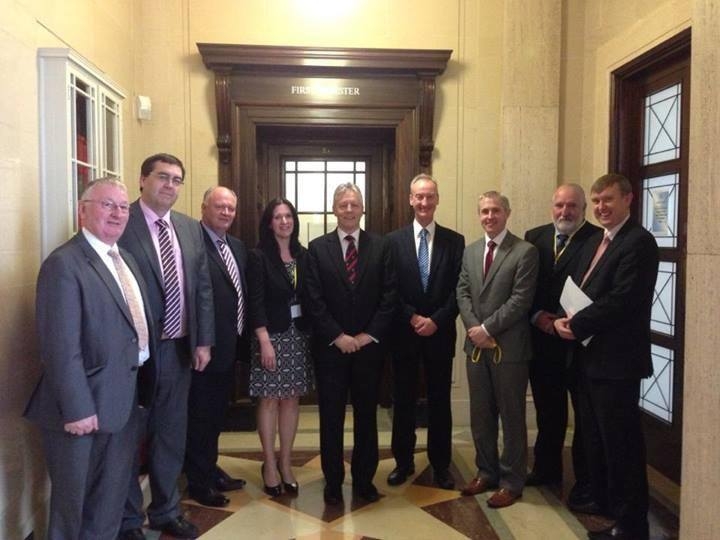 